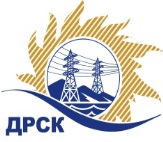 Акционерное Общество«Дальневосточная распределительная сетевая  компания»Протокол № 356/УКС-ВПзаседания закупочной комиссии по выбору победителя по закрытому запросу цен на право заключения договора  закупка № 2004,  2006 (лот 1, 3 по результатам ПО 129) раздел  2.1.1.  ГКПЗ 2016г.ЕИС № 31603315907 (закупка 2004) - МСП ЕИС № 316903315948 (закупка 2006) - МПС	Закрытый электронный запрос цен на право заключения Договора на выполнение работ  по результатам предварительного отбора на право заключения рамочного соглашения (закупка 129) Мероприятия по строительству и реконструкции для технологического присоединения потребителей на территории филиала "АЭС" (№578976):	Мероприятия по строительству и реконструкции для технологического присоединения потребителей с Чигири Благовещенского района к сетчм 10/0,4 кВ  (закупка 2004 лот 1 по результатам ПО р. 2.1.1.)Мероприятия по строительству и реконструкции для технологического присоединения потребителей Тамбовского района (с.Николаевка, с. Тамбовка, с.Раздольное), потребителей Ивановского района (с.Ивановка) (закупка 2006 лот 3 по результатам ПО р. 2.1.1.)ПРИСУТСТВОВАЛИ:  члены Закупочной комиссии 2 уровня АО «ДРСК». ВОПРОСЫ, ВЫНОСИМЫЕ НА РАССМОТРЕНИЕ ЗАКУПОЧНОЙ КОМИССИИ: О  рассмотрении результатов оценки заявок Участников.О признании заявок соответствующими условиям Документации о закупке.Об итоговой ранжировке заявок.О выборе победителя.РЕШИЛИ:По вопросу № 1Признать объем полученной информации достаточным для принятия решения.Утвердить цены, полученные на процедуре вскрытия конвертов с заявками участников закрытого запроса цен.По вопросу № 2Предлагается признать заявки ООО «ЭнергоМакс» г. Благовещенск, ул. Больничная, 62 (закупка 2004 лот 1 по результатам ПО 129; закупка 2006 лот 3 по результатам ПО 129),  ООО «АСЭСС» г. Благовещенск, ул. 50 лет Октября 228 (закупка 2004 лот 1 по результатам ПО 129; закупка 2006 лот 3 по результатам ПО 129), ООО «Энергострой» г. Благовещенск, с. Белогорье, ул. Призейская, 4 (закупка 2004 лот 1 по результатам ПО 129; закупка 2006 лот 3 по результатам ПО 129) соответствующими условиям Документации о закупке и принять их к дальнейшему рассмотрению.По вопросу № 3Утвердить итоговую ранжировку заявок:По вопросу № 4Признать победителем запроса цен Мероприятия по строительству и реконструкции для технологического присоединения потребителей с Чигири Благовещенского района к сетям 10/0,4 кВ  (закупка 2004 лот 1 р. 2.1.1.) участника, занявшего первое место в итоговой ранжировке по степени предпочтительности для заказчика: ООО «ЭнергоМакс» г. Благовещенск, ул. Больничная, 62: на условиях: стоимость заявки  7 355 000,00  руб. без учета НДС (НДС не облагается). Срок выполнения работ: с момента заключения договора по 31.12.2016 г. Условия оплаты: В течение 30 (тридцати) календарных дней с момента подписания КС-3.  Мероприятия по строительству и реконструкции для технологического присоединения потребителей Тамбовского района (с.Николаевка, с. Тамбовка, с.Раздольное), потребителей Ивановского района (с.Ивановка) (закупка 2006 лот 3 р. 2.1.1.) участника, занявшего первое место в итоговой ранжировке по степени предпочтительности для заказчика: ООО «Энергострой» г. Благовещенск, с. Белогорье, ул. Призейская, 4: на условиях: стоимость заявки  5 370 000,00  руб. без учета НДС (6 336 600,00  руб. с учетом НДС). Срок выполнения работ: с момента заключения договора по 31.03.2016 г. Условия оплаты: текущие платеж выплачиваются в течение 30 календарных дней с момента подписания актов выполненных работ обеими сторонами. Окончательная оплата в течение 30 календарных дней со дня подписания акта ввода в эксплуатацию. Гарантийные обязательства: гарантия подрядчика на своевременное и качественное выполнение работ, а также на устранение дефектов, возникших по его вине составляет 5 лет. Гарантия на материалы и оборудование, поставляемые подрядчиком 5 лет. исполнитель: Коврижкина Е.Ю.(4162) 397-208город  Благовещенск«02» марта 2016 года№п/пНаименование Участника закупки и его адресЦена предложения на участие в закупке без НДС, руб.Мероприятия по строительству и реконструкции для технологического присоединения потребителей с Чигири Благовещенского района к сетям 10/0,4 кВ  (закупка 2004 лот 1 р. 2.1.1.)Мероприятия по строительству и реконструкции для технологического присоединения потребителей с Чигири Благовещенского района к сетям 10/0,4 кВ  (закупка 2004 лот 1 р. 2.1.1.)Мероприятия по строительству и реконструкции для технологического присоединения потребителей с Чигири Благовещенского района к сетям 10/0,4 кВ  (закупка 2004 лот 1 р. 2.1.1.)1ООО «ЭнергоМакс»г. Благовещенск, ул. Больничная, 62Цена: 7 355 000,00  руб. без учета НДС (НДС не облагается). 2ООО «Энергострой»г. Благовещенск, с. Белогорье, ул. Призейская, 4Цена: 7 355 400,00  руб. без учета НДС (8 679 372,00  руб. с учетом НДС). 3ООО «АСЭСС»г. Благовещенск, ул. 50 лет Октября 228Цена: 7 355 489,63  руб. без учета НДС (8 679 477,76 руб. с учетом НДС). Мероприятия по строительству и реконструкции для технологического присоединения потребителей Тамбовского района (с.Николаевка, с. Тамбовка, с.Раздольное), потребителей Ивановского района (с.Ивановка) (закупка 2006 лот 3 р. 2.1.1.)Мероприятия по строительству и реконструкции для технологического присоединения потребителей Тамбовского района (с.Николаевка, с. Тамбовка, с.Раздольное), потребителей Ивановского района (с.Ивановка) (закупка 2006 лот 3 р. 2.1.1.)Мероприятия по строительству и реконструкции для технологического присоединения потребителей Тамбовского района (с.Николаевка, с. Тамбовка, с.Раздольное), потребителей Ивановского района (с.Ивановка) (закупка 2006 лот 3 р. 2.1.1.)1ООО «Энергострой»г. Благовещенск, с. Белогорье, ул. Призейская, 4Цена: 5 370 000,00  руб. без учета НДС (6 336 600,00  руб. с учетом НДС). 2ООО «ЭнергоМакс»г. Благовещенск, ул. Больничная, 62Цена: 5 373 000,00  руб. без учета НДС (НДС не облагается). 3ООО «АСЭСС»г. Благовещенск, ул. 50 лет Октября 228Цена: 5 373 634,24  руб. без учета НДС (6 340 888,40 руб. с учетом НДС). Место в итоговой ранжировкеНаименование и место нахождения участникаЦена заявки на участие в закупке, руб. без НДСМероприятия по строительству и реконструкции для технологического присоединения потребителей с Чигири Благовещенского района к сетям 10/0,4 кВ  (закупка 2004 лот 1 р. 2.1.1.)Мероприятия по строительству и реконструкции для технологического присоединения потребителей с Чигири Благовещенского района к сетям 10/0,4 кВ  (закупка 2004 лот 1 р. 2.1.1.)Мероприятия по строительству и реконструкции для технологического присоединения потребителей с Чигири Благовещенского района к сетям 10/0,4 кВ  (закупка 2004 лот 1 р. 2.1.1.)1 местоООО «ЭнергоМакс»г. Благовещенск, ул. Больничная, 627 355 000,002 местоООО «Энергострой»г. Благовещенск, с. Белогорье, ул. Призейская, 47 355 400,003 местоООО «АСЭСС»г. Благовещенск, ул. 50 лет Октября 2287 355 489,63Мероприятия по строительству и реконструкции для технологического присоединения потребителей Тамбовского района (с.Николаевка, с. Тамбовка, с.Раздольное), потребителей Ивановского района (с.Ивановка) (закупка 2006 лот 3 р. 2.1.1.)Мероприятия по строительству и реконструкции для технологического присоединения потребителей Тамбовского района (с.Николаевка, с. Тамбовка, с.Раздольное), потребителей Ивановского района (с.Ивановка) (закупка 2006 лот 3 р. 2.1.1.)Мероприятия по строительству и реконструкции для технологического присоединения потребителей Тамбовского района (с.Николаевка, с. Тамбовка, с.Раздольное), потребителей Ивановского района (с.Ивановка) (закупка 2006 лот 3 р. 2.1.1.)1 местоООО «Энергострой»г. Благовещенск, с. Белогорье, ул. Призейская, 45 370 000,002 местоООО «ЭнергоМакс»г. Благовещенск, ул. Больничная, 625 373 000,003 местоООО «АСЭСС»г. Благовещенск, ул. 50 лет Октября 2285 373 634,24Ответственный секретарь Закупочной комиссии: Елисеева М.Г. _____________________________